5 класс на 14.04.2020Сольфеджио1.Выучить буквенные обозначения тональностей.2. Переписать в нотную тетрадь текст расположенный внизу3. Перевести буквенные обозначения тональностей: ре минор,фа-диз мажор, соль-бемол  мажор, до-диез минор, ми мажор, ре-бемоль мажор. Записать в нотную тетрадь.Домашнюю работу можно сфотографировать и прислать вконтакте мне в сообщение ( вконтакте моя страница Karina Voinkova)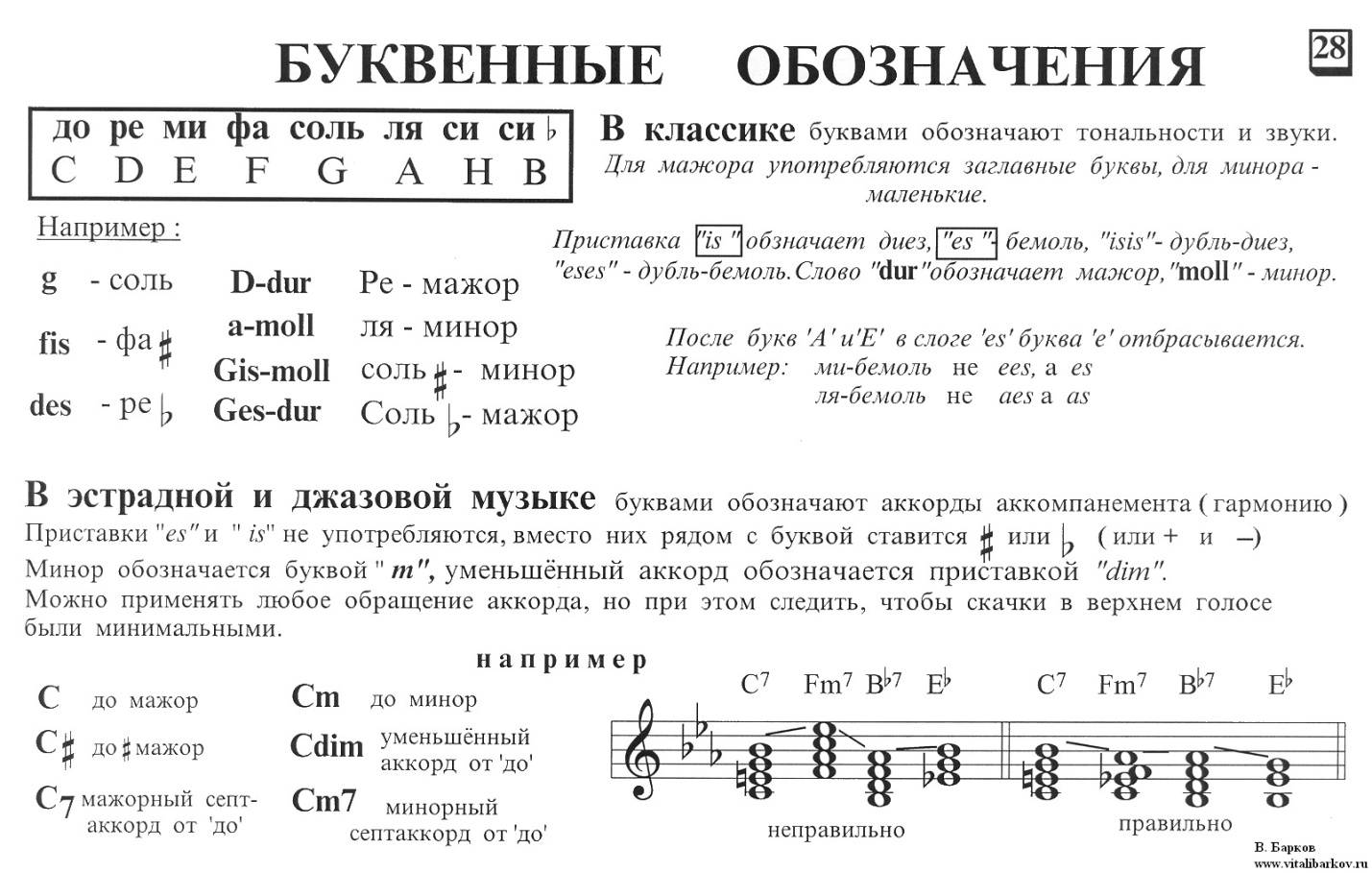 